
ПОСОБИЕ  «МУЗЫКАЛЬНЫЙ  ЗОНТИК»средний и старший возраст
Цель. Учить детей чувствовать и воспроизводить метрический пульс речи и музыки.Развивать слуховое внимание, чувство ритма, навыки элементарного музицирования в оркестре, воспитывать интерес к игре на музыкальных инструментах.
Ход игры
     Дети стоят в кругу, под веселую музыку воспитатель вращает зонтик, сопровождая свои действия, пением  (вместе с детьми)«Зонтик медленно вращаем,Ручкой глазки закрываем.Зонтик будет выбирать,На чем тебе сейчас играть!»По окончании звучания музыки дети открывают глаза, и каждый ребенок берет тот инструмент, изображение которого видит перед собой. Затем все вместе  играют в «оркестр». Целесообразно играть с подгруппой детей. По желанию детей игру можно повторить несколько раз, чтобы и другие дети получили возможность поиграть на музыкальных инструментах.Музыкальный зонтик можно использовать не только как пособие для игры, но и как прекрасное средство для разрешения некоторых конфликтных ситуаций,  например, когда сразу несколько детей хотят играть на одном и том, же инструменте.Воспитатель говорит им, что не стоит из-за этого ссориться, а кто на чем будет играть, подскажет зонтик. Дальше действия взрослого и детей аналогичны их действиям в игре «Музыкальный зонтик».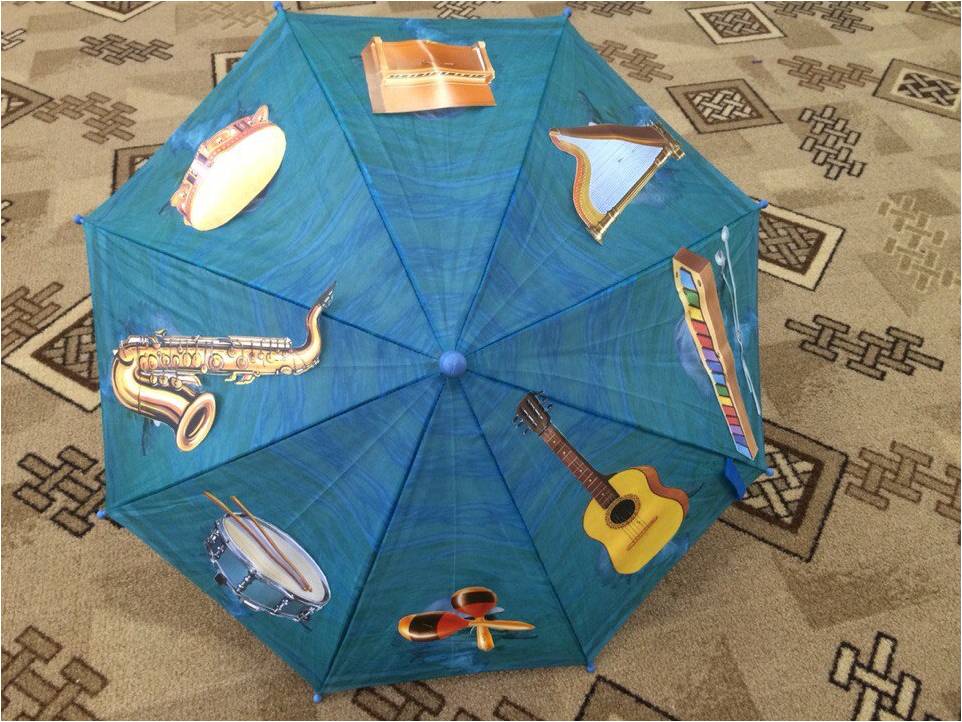 